كلية الشريعة والأنظمة                                                                   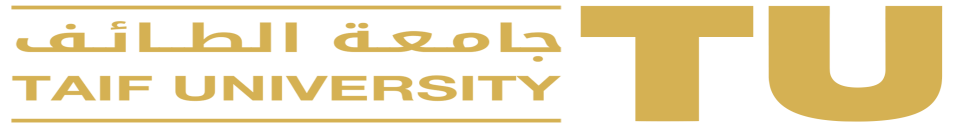 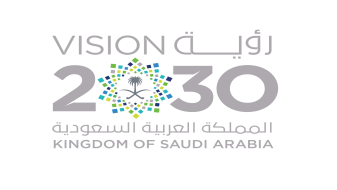       قســـم الأنظمة                                                                                    جــــــــدول  لجنة الاختبــــارات                                 الاختبارات النهائية (البكالوريوس)لقسم الأنظمة للفصل الدراسي الثانيبشطر الطلاب لعام 1445هـمواعيد فترات انعقاد الاختبارلجنة الاختبارات                                                            رئيس قسم الأنظمة                                         وكيل الكلية (رئيس لجنة الاختبارات المركزية)                                    د.مهنـــا راشـــد الزهــــــراني                                             د.عبد الرحمن فايز الزايدياليوم والتاريخالفترةالمقرر – الرمزالشعبةالعدد الإجماليالقاعةأستاذ المادةالمراقـبونالثلاثاء13/11/1445هـ21/5/2024مالأولىالنظام الجزائي العام3-20032222656029206د.سامر القضاةد.سامر + د.الباشا + د.ياسرالثلاثاء13/11/1445هـ21/5/2024مالأولىالنظام الجزائي العام3-20032222706129207د.سامر القضاةد.هيكل + أ. الروقي+ د.صالحالثلاثاء13/11/1445هـ21/5/2024مالأولىالنظام الجزائي العام3-20032222755829209د.طارق العراقيد.طارق + د.عبد النبيالثلاثاء13/11/1445هـ21/5/2024مالأولىالنظام الجزائي العام3-20032222805029208د.طارق العراقيد.شريف + د.عبد المهديالثلاثاء13/11/1445هـ21/5/2024مالثانيةالنظام الجزائي الخاص3-20033232903129204د.عبد النبي أبو العينيند.نوفل+ د.ياسرالثلاثاء13/11/1445هـ21/5/2024مالثانيةالنظام الجزائي الخاص3-20033232977429205د.عبد النبي أبو العينيند.عجبنا + د.صالحالثلاثاء13/11/1445هـ21/5/2024مالثانيةالنظام الجزائي الخاص3-20033232977429206د.عبد النبي أبو العينيند.عبد النبي + د،نزارالثلاثاء13/11/1445هـ21/5/2024مالثانيةالنظام الجزائي الخاص3-200332324538929208أ.عبد الرحمن الروقيد.شريف + د. الباشاالثلاثاء13/11/1445هـ21/5/2024مالثانيةالنظام الجزائي الخاص3-200332324538929209أ.عبد الرحمن الروقيأ.الروقي + د.فضيل + د.عبد العزيزالأربعاء14/11/1445هـ22/5/2024مالأولىمبادئ القانون3-200311123131329203أ.أحمد الجميعيأ. الجميعيالأربعاء14/11/1445هـ22/5/2024مالأولىنظام التحكيم2-22034563227929201د.شريف رمضاند.نزارالأربعاء14/11/1445هـ22/5/2024مالأولىنظام التحكيم2-22034563227929212د.شريف رمضاند.شريف + د.هيكل + د.بندرالأربعاء14/11/1445هـ22/5/2024مالأولىنظام التحكيم2-22034563284329211د.شريف رمضاند.صالح + د.طارق الأربعاء14/11/1445هـ22/5/2024مالأولىمصادر الالتزام2-200322102515629206د.نوفل الشاذليد.نوفل + د.فضيلالأربعاء14/11/1445هـ22/5/2024مالأولىمصادر الالتزام2-200322102553729204د.نوفل الشاذليد.الباشاالأربعاء14/11/1445هـ22/5/2024مالأولىمصادر الالتزام2-200322102587629203د.نوفل الشاذليد.سامرالأربعاء14/11/1445هـ22/5/2024مالأولىمصادر الالتزام2-200322102587629209د.نوفل الشاذليد.عجبنا + د.آل عبدان + د.فايزالأربعاء14/11/1445هـ22/5/2024مالأولىمصادر الالتزام2-200322102618329202د.نوفل الشاذليد.عبد المهدي + أ.الروقيالأربعاء14/11/1445هـ22/5/2024مالأولىمصادر الالتزام2-200322102618329210د.نوفل الشاذليد.عبد النبي + د.فيصلالأربعاء14/11/1445هـ22/5/2024مالثانيةالعقود الإدارية2-20034262917829205د.الباشا إسماعيلأ.الجميعي + د.فايز + د.عبد العزيزالأربعاء14/11/1445هـ22/5/2024مالثانيةالعقود الإدارية2-20034262917829206د.الباشا إسماعيلد.الباشا + د.طارق  +د.بندرالأربعاء14/11/1445هـ22/5/2024مالثانيةالعقود الإدارية2-20034262992929204د.صالح العصيميد.صالح + أ.الروقيالأربعاء14/11/1445هـ22/5/2024مالثانيةمبادئ القانون التجاري2-200323024194029208د.نزارالفطناسيد.نزار + د.فضيل + د.آل عبدان + د.فيصلالأربعاء14/11/1445هـ22/5/2024مالثالثةالقانون الدولي العام3-20032262669329204د.صالح العصيميد.نوفل + د.فايز + أ.الجميعيالأربعاء14/11/1445هـ22/5/2024مالثالثةالقانون الدولي العام3-20032262669329209د.صالح العصيميد.صالح + د.عجبنا + د.بندر + د.عبد العزيزالأربعاء14/11/1445هـ22/5/2024مالثالثةالقانون الدولي العام3-20032262714929206د.صالح العصيميد.طارق + د.هيكل + د.آل عبدانالأربعاء14/11/1445هـ22/5/2024مالثالثةالقانون الدولي العام3-20032262764029208د.صالح العصيميد.فضيل + د.الباشا + د.فيصل + د.بندرالأربعاء14/11/1445هـ22/5/2024مالثالثةالقانون الدولي العام3-20032262814729207د.صالح العصيميد.شريف + د.عبد المهدي + أ.الروقيالخميس15/11/1445هـ23/5/2024مالأولىالإجراءات الجزائية3-20034893234529207د.طارق العراقيد.طارق + د.عجبناالخميس15/11/1445هـ23/5/2024مالأولىالإجراءات الجزائية3-20034893293329204د.طارق العراقيد.نوفل الخميس15/11/1445هـ23/5/2024مالأولىالإجراءات الجزائية3-20034892745829205د.عبد النبي أبو العينيند.عبد النبيالخميس15/11/1445هـ23/5/2024مالأولىنظام الإجراءات الجزائية1-20033281375829206د.طارق العراقيد.عبد المهدي + د.فضيلالخميس15/11/1445هـ23/5/2024مالأولىنظام الإجراءات الجزائية1-20033281471929203د.سامر القضاةد.سامرالخميس15/11/1445هـ23/5/2024مالأولىعلم الإجرام والعقاب2-200322122742029201د. عمار نصرد.شريفالخميس15/11/1445هـ23/5/2024مالثانيةالملكية الفكرية3-200332015415429207د.عبد العزيز عجبناد.عجبنا + د.نوفلالخميس15/11/1445هـ23/5/2024مالثانيةالملكية الفكرية3-200332015425029208د.عبد العزيز عجبناد.طارق + د.شريف + د.عبد العزيزالأحد18/11/1445هـ26/5/2024مالأولىوسائل الإثبات2-20033522693829208د.ياسر القرشيد.ياسر + د.نوفل + أ.الجميعيالأحد18/11/1445هـ26/5/2024مالأولىوسائل الإثبات2-20033522746229209د.بندر السيفد.بندر + د.طارق + د.الشمرانيالأحد18/11/1445هـ26/5/2024مالأولىوسائل الإثبات2-20033522797829205د.ياسر القرشيد.خالدالأحد18/11/1445هـ26/5/2024مالأولىوسائل الإثبات2-20033522797829206د.ياسر القرشيد.هيكل + د.الباشاالأحد18/11/1445هـ26/5/2024مالأولىوسائل الإثبات2-20033522848729204د.ياسر القرشيد.نزارالأحد18/11/1445هـ26/5/2024مالأولىوسائل الإثبات2-20033522848729207د.ياسر القرشيد. شريف + د.عبد المهديالأحد18/11/1445هـ26/5/2024مالثانيةالعقود التجارية وعمليات البنوك3-2003433227110429206د.خالد الغامديد.خالد + د.بندر + د.سامرالأحد18/11/1445هـ26/5/2024مالثانيةالعقود التجارية وعمليات البنوك3-2003433227110429205د.خالد الغامديد.ياسر + د.الشمرانيالأحد18/11/1445هـ26/5/2024مالثانيةالعقود التجارية وعمليات البنوك3-2003433227110429204د.خالد الغامديد. عجبنا + أ.الجميعيالاثنين19/11/1445هـ27/5/2024مالثالثةإجراءات التنفيذ القضائي3-20034923245029204د.شريف رمضاند.الباشاالاثنين19/11/1445هـ27/5/2024مالثالثةإجراءات التنفيذ القضائي3-20034923245029205د.شريف رمضاند.نوفلالاثنين19/11/1445هـ27/5/2024مالثالثةإجراءات التنفيذ القضائي3-20034923309829206د.شريف رمضاند.شريف + د.طارق الاثنين19/11/1445هـ27/5/2024مالثالثةإجراءات التنفيذ القضائي3-20034923309829207د.شريف رمضاند.سامر + د. فضيلالاثنين19/11/1445هـ27/5/2024مالثالثةالمدخل إلى دراسة الأنظمة2-200322021013829208د.عبد العزيز بن حميدد.عبد العزيز + د. هيكلالاثنين19/11/1445هـ27/5/2024مالثالثةالمدخل إلى دراسة الأنظمة2-200322021141329203د.عبد العزيز عجبناد.عجبناالاثنين19/11/1445هـ27/5/2024مالثالثةالمدخل إلى دراسة الأنظمة2-200322021238729202د.عبد العزيز بن حميدد.نزار + د.خالدالاثنين19/11/1445هـ27/5/2024مالثالثةالمدخل إلى دراسة الأنظمة2-200322021238729209د.عبد العزيز بن حميدد. عبد النبي + د. عبد المهديالثلاثاء20/11/1445هـ28/5/2024مالأولىالعقود المدنية3-20033152679129207د.فايز الحارثيد.فايز + د.ياسرالثلاثاء20/11/1445هـ28/5/2024مالأولىالعقود المدنية3-20033152679129208د.فايز الحارثيد. الشمراني + د. فضيل + د.بندرالثلاثاء20/11/1445هـ28/5/2024مالأولىالعقود المدنية3-20033152722029204د.عبد المهدي الشرعد.عبد المهديالثلاثاء20/11/1445هـ28/5/2024مالأولىالعقود المدنية3-20033152776529203أ.د.عبد الله النفاعيد. عبد النبي + أ.الروقيالثلاثاء20/11/1445هـ28/5/2024مالأولىالعقود المدنية3-20033152776529209أ.د.عبد الله النفاعيد. النفاعي + د. نزارالثلاثاء20/11/1445هـ28/5/2024مالأولىالعقود المدنية3-20033152828329202أ.د.عبد الله النفاعيد. طارق الثلاثاء20/11/1445هـ28/5/2024مالأولىالعقود المدنية3-20033152828329210أ.د.عبد الله النفاعيد.هيكل + د. الباشا + د.خالدالثلاثاء20/11/1445هـ28/5/2024مالثانيةالنظام القضائي في المملكة2-2003410222553229204د.عمار السيدد. شريفالثلاثاء20/11/1445هـ28/5/2024مالثانيةالقانون الرياضي2-20034033256229207د.فيصل الشريفد.فيصل + د.فايز + د.ياسر + د.بندر + د.نزارالثلاثاء20/11/1445هـ28/5/2024مالثانيةالقانون الرياضي2-20034033314129208د.فيصل الشريفد. الشمراني د. نوفل + أ.الروقي + د.خالدالثلاثاء20/11/1445هـ28/5/2024مالثالثةتاريخ القانون2-200340524037529205د.نزار الفطناسيد. عجبنا + د.ياسر + د.بندر + د.خالد +د.فايزالثلاثاء20/11/1445هـ28/5/2024مالثالثةتاريخ القانون2-200340524037529206د.نزار الفطناسي د. الشمراني + د.نزار + أ.الروقي + د.فيصلالأربعاء21/11/1445هـ29/5/2024مالأولىنظام العمل والتأمينات الاجتماعية3-200341322703629204د.محمود هيكلد.هيكل الأربعاء21/11/1445هـ29/5/2024مالثانيةحقوق الإنسان2-200321522733829204د.طارق العراقيد.طارق + د. آل عبدان الأربعاء21/11/1445هـ29/5/2024مالثالثةالأوراق التجارية والإفلاس3-20033212683329204د.فيصل الشريفد. الباشاالأربعاء21/11/1445هـ29/5/2024مالثالثةالأوراق التجارية والإفلاس3-20033212736329205د.فيصل الشريفد.فضيلالأربعاء21/11/1445هـ29/5/2024مالثالثةالأوراق التجارية والإفلاس3-20033212736329206د.فيصل الشريفد.فيصل + د. الشمرانيالأربعاء21/11/1445هـ29/5/2024مالثالثةالأوراق التجارية والإفلاس3-20033212787629203د.أحمد آل عبداند.نوفلالأربعاء21/11/1445هـ29/5/2024مالثالثةالأوراق التجارية والإفلاس3-20033212787629209د.أحمد آل عبداند.آل عبدان + د.عجبناالأربعاء21/11/1445هـ29/5/2024مالثالثةالأوراق التجارية والإفلاس3-20033212838529202د.أحمد آل عبداند.شريف + د.عبد العزيزالأربعاء21/11/1445هـ29/5/2024مالثالثةالأوراق التجارية والإفلاس3-20033212838529210د.أحمد آل عبداند.هيكل + د.سامرالخميس22/11/1445هـ30/5/2024مالأولىنظام المرافعات الشرعية1-20033251317429205د.عبد المهدي الشرعد.فايز + د.صالح + د.نزارالخميس22/11/1445هـ30/5/2024مالأولىنظام المرافعات الشرعية1-20033251317429206د.عبد المهدي الشرعد.آل عبدان+د. الشمراني+ أ.الجميعي +د.طارقالخميس22/11/1445هـ30/5/2024مالأولىنظام المرافعات الشرعية1-20033251414529208د.عبد المهدي الشرعد.عبد المهدي  + د.عبد النبيالخميس22/11/1445هـ30/5/2024مالثانيةالقضاء الإداري3-200338122753329204د.عبد العزيز عجبناد.عجبنا + د.صالح + الشمراني + د.فايزالخميس22/11/1445هـ30/5/2024مالثالثةالنظام الدولي الخاص3-20034423215129206د.محمد فضيلد.فضيل + د.عبد المهدي +د.صالحالخميس22/11/1445هـ30/5/2024مالثالثةالنظام الدولي الخاص3-20034423275229207د.محمد فضيلد.نزار + د. سامر + أ. الجميعيالخميس22/11/1445هـ30/5/2024مالثالثةالقانون الإداري3- 20032432535129208د.الباشا إسماعيلد.الباشا + د. هيكل الخميس22/11/1445هـ30/5/2024مالثالثةالقانون الإداري3- 20032432563529204د.الباشا إسماعيلد.الشمراتيالخميس22/11/1445هـ30/5/2024مالثالثةالقانون الإداري3- 20032432598229202د.فايز الحارثيد.صالح الخميس22/11/1445هـ30/5/2024مالثالثةالقانون الإداري3- 20032432598229211د.فايز الحارثيد.فايزالخميس22/11/1445هـ30/5/2024مالثالثةالقانون الإداري3- 20032432628529209د.فايز الحارثيد.آل عبدان + أ.الجميعيالخميس22/11/1445هـ30/5/2024مالثالثةالقانون الإداري3- 20032432628529210د.فايز الحارثيد.عبد العزيزالأحد25/11/1445هـ2/6/2024مالأولىالحقوق العينية3-200344122693729208د.محمد فضيلد.فضيل + د.سامرالأحد25/11/1445هـ2/6/2024مالثانيةالقانون البحري والجوي3-2003410122678429205د.عمار السيدد.عبد النبي + د.عبد العزيزالأحد25/11/1445هـ2/6/2024مالثانيةالقانون البحري والجوي3-2003410122678429206د.عمار السيدد.عبد المهدي + د.عجبناالاثنين26/11/1445هـ3/6/2024مالأولىنظام التجارة الالكتروني2-20033292926629203د.عبد المهدي الشرعد.سامر الاثنين26/11/1445هـ3/6/2024مالأولىنظام التجارة الالكتروني2-20033292926629209د.عبد المهدي الشرعد.عبد المهدي + د. عبد النبي + د.خالد + د.ياسرالاثنين26/11/1445هـ3/6/2024مالأولىنظام التجارة الالكتروني2-20033292987629204د.عبد المهدي الشرعد.هيكل + د.فيصلالاثنين26/11/1445هـ3/6/2024مالأولىنظام التجارة الالكتروني2-20033292987629208د.عبد المهدي الشرعد.نوفل + د.نزار الاثنين26/11/1445هـ3/6/2024مالثانيةالمدخل لدراسة الأنظمة2-20032204062729206د.سامر القضاةد.سامر + د.فضيل + د.فيصلالاثنين26/11/1445هـ3/6/2024مالثانيةالمدخل لدراسة الأنظمة2-20032205722929206د.سامر القضاةد.سامر + د.فضيل + د.فيصلالاثنين26/11/1445هـ3/6/2024مالثانيةالمدخل لدراسة الأنظمة2-20032205632929204د.الباشا إسماعيلد.الباشا + د.ياسرالاثنين26/11/1445هـ3/6/2024مالثانيةنظام المرافعات3-200345322724629208د.محمود هيكلد.هيكل + د.عبد النبي + د.خالد + أ.الجميعيالثلاثاء27/11/1445هـ4/6/2024مالثانيةالمحاماة وأخلاقيات المهنة2-200321623278229204د.خالد الغامديد.سامر + أ.الروقيالثلاثاء27/11/1445هـ4/6/2024مالثانيةالمحاماة وأخلاقيات المهنة2-200321623278229209د.خالد الغامديد. خالد + د.عبد العزيز الفترةالوقتالأولىمن 8.30 – 10.30 صباحاً.الثانيةمن 11 – 1 ظهراًالثالثةمن 1.30 – 3.30 عصراً